ΔΙΑΠΑΝΕΠΙΣΤΗΜΙΑΚΟ ΔΙΑΤΜΗΜΑΤΙΚΟ ΜΕΤΑΠΤΥΧΙΑΚΟ ΠΡΟΓΡΑΜΜΑ ΣΠΟΥΔΩΝ «ΔΙΔΑΚΤΙΚΗ ΤΩΝ ΜΑΘΗΜΑΤΙΚΩΝ» 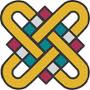 ΠΑΝΕΠΙΣΤΗΜΙΟ ΔΥΤΙΚΗΣ ΜΑΚΕΔΟΝΙΑΣΑΡΙΣΤΟΤΕΛΕΙΟ ΠΑΝΕΠΙΣΤΗΜΙΟ ΘΕΣΣΑΛΟΝΙΚΗΣΔΗΜΟΚΡΙΤΕΙΟ ΠΑΝΕΠΙΣΤΗΜΙΟ ΘΡΑΚΗΣΜΑΘΗΜΑ: ΕΠΑΓΓΕΛΜΑΤΙΚΗ ΑΝΑΠΤΥΞΗ ΕΚΠΑΙΔΕΥΤΙΚΩΝ ΚΑΙ ΜΑΘΗΜΑΤΙΚΗ ΕΚΠΑΙΔΕΥΣΗΕργασία Φακέλου Γ (Ο εκπαιδευτικός ως επαγγελματίας που ‘μαθαίνει’ και αναπτύσσεται συνεχώς (μάθηση και επαγγελματική ανάπτυξη των εκπαιδευτικών))(1). Να μελετήσετε την συνέντευξη στο αρχείο «Συνέντευξη εκπαιδευτικού Βθμιας_μάθηση από συμμετοχή σε παρέμβαση» του εκπαιδευτικού της Βθμιας εκπαίδευσης.  Στη συνέχεια, να επιλέξετε δυο άρθρα από το φάκελο Γ, που θεωρείτε κατάλληλα, για να αποτιμήσετε στοιχεία της επαγγελματικής εξέλιξης του εκπαιδευτικού αναφορικά με τη «μάθηση για τη διδασκαλία των μαθηματικών μέσω διδασκαλίας τους» που επιτεύχθηκε, με  βάση όσα υποστηρίζει. Να τεκμηριώσετε τις απαντήσεις σας αντλώντας από τα δυο άρθρα που επιλέξατε.(2). Να περιγράψετε την προσωπική σας ιστορία επαγγελματικής ανάπτυξης μέχρι σήμερα. Στη συνέχεια να διατυπώσετε:- τους περιορισμούς και τις αδυναμίες που εντοπίζετε σε αυτήν την ανάπτυξη - τις επιπτώσεις που θεωρείτε ότι έχει στις δυνατότητες αποτελεσματικής διαχείρισης της μαθηματικής γνώσης και της μάθησης των μαθητών από εσάς (δηλαδή, της διδασκαλίας). Έκταση: Περίπου 1000 λέξειςΟδηγίες(1) Η απάντησή σας δεν πρέπει να ξεπερνά τις 500 περίπου λέξεις και να αναδεικνύει στοιχεία  που αφορούν το μαθηματικό περιεχόμενο αλλά και την παιδαγωγική διάσταση της διδασκαλίας των μαθηματικών.(2). Η απάντησή σας αναμένεται να έχει αφηγηματικό χαρακτήρα.  Για την όποια τεκμηρίωση/ υποστήριξη των θέσεών σας θα πρέπει να αξιοποιήσετε βιβλιογραφία αλλά και όποια άλλα τεκμήρια/ επιχειρήματα θεωρείτε έγκυρα και αξιόπιστα. 